Pos. 2  α ° Eck-Element mit einer Kantung       α° Eck-Element mit einer Kantung, weitere Anforderungen wie in den Vorbemerkungen beschrieben. Einschließlich Befestigungszubehör frei Baustelle einschl. Montage.Geforderte Montageart: Sichtbare Befestigung mittels farblich an die Folienoberfläche angepassten Schrauben Nicht sichtbare Befestigung mittels VerklebungVom Bieter angebotenes Verkleidungssystem: RENOLIT BENDIT Alternativ :Vom Bieter angebotenes Befestigungssystem: RENOLIT BENDIT LT-XT BefestigungssystemAlternativ :Vom Bieter angebotene Unterkonstruktion: Aluminium-Winkelprofil 40 x 20 x 2 mmFarben / Dekore: Anthazitgrau 7016		 Anthazitgrau 7016 Glatt		 Anthazitgrau 7016 Glatt  Basaltgrau 7012		 Quartgrau 7039			 Schwarzbraun 8518 Golden Oak		 Nussbaum V			 Eiche Dunkel FL-F1 SapeliAusführung: Fabrikat:      	Serie / Typ:       Fabrikat:      	Serie / Typ:      Pos.Menge/EinheitMaße/TextEP € EURGP € EUR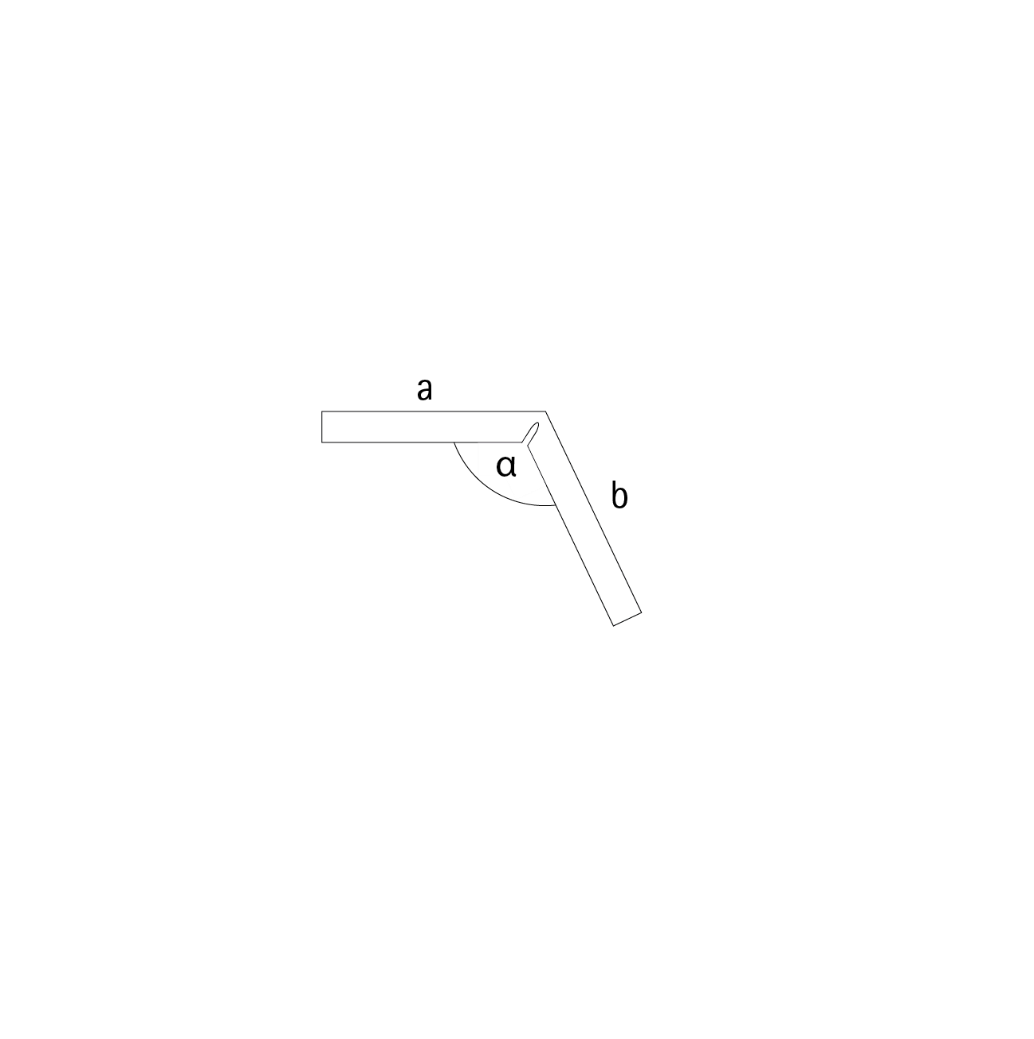     Stückα° Eck-Element mit einer Kantung        mit eingefärbten Schnittkantena =      mmα =       ° (≥ 90°)b =      mmh =      mm